Тема : Правописание частицы НЕ с глаголами 
SMART цель: раскрыть правописание отрицательной частицы НЕ с глаголами. 
ЗАДАЧИ: учащиеся узнают о правописании отрицательной частицы НЕ с глаголами; осознают как пишется частица НЕ с глаголами; соотнесут различные глаголы и сделают выводы; проанализируют своё отношение к работе; будут развивать умение работать в группе; выработают лидерские качества. 
ОБОРУДОВАНИЕ: интерактивная доска, презентация, новогодний сундучок с конфетами (по количеству детей при делении групп), тексты для детей, учебник. 
ФОРМА РАБОТЫ: индивидуальная, парная, групповая. 
ХОД УРОКА. 
1. ПОБУЖДЕНИЕ. 
Психологический настрой. Урок русского языка я хочу начать со слов Сабира Абдуллы.Учите русский – годы кряду,
С душой, с усердием, с умом!
Вас ждёт великая награда – 
И та награда в нём самом.На доске вывешиваются правило поведения в школе.НЕ опаздывать на урок.
НЕ разговаривать на уроке.
НЕ мешать своему соседу по парте.
НЕ рисовать на партах.
1) Минутка чистописания ( под музыку). Гла  Гла  Гла  Глагол  гол

2) « Диктант» С ложью правда не дружит.
Лень добра не делает.Фаза вызова.Ребята, а сейчас попробуйте определить тему нашего урока. Подсказка:1. Назовите глаголы в диктанте.2. Что стоит перед глаголами?2. Актуализация знаний.Учитель объявляет цель урока, а учащиеся КУ для себя. 3) «Мозговой штурм» (все что знаете о глаголе)Учитель на доске составляет портрет глагола.  «Его величество Глагол».«Горячий стул». (1 учащийся на «горячем стуле» отвечает на вопросы учащихся по пройденному материалу «Глагол»).Поощрение учителя за выполненную работу. (раздает конфеты)Происходит деление на 2-3 группы.3. Новая тема.Работа в группах. Каждой группе раздаются листочки с правилом «Правописание НЕ с глаголами» и текст. Ребятам необходимо изучить самостоятельно в группе правило и выполнить упражнение. Взаимопроверка и взаимооценивание по эталону.Физминутка. (Инсценировка детьми).- Слезь со стула! 
- Не хочу! 
- Упадёшь! 
- Не упаду! 
- Отойди! 
- Не отойду! 
- Приедешь? 
- Не приеду! 
- Придёшь? 
- Нет, не приду! 
- Услышишь? 
- Не услышу! 
- Найдёшь? 
- Нет, не найду! 
- Слезаешь? 
-Не слезаю! 
- Решаешь? 
- Не решу! 
- Мечтаешь? 
- Не мечтаю! 
- Молчишь? 
- Нет, не молчу! 
- Конфетку, может, хочешь? 
- Нет! Да, хочу, хочу! 4. Первичное закрепление.Глагол — это одна из важнейших частей нашей речи. Употребляя эти глаголы, можно передать любую информацию и узнать о ком или о чём говорят. Глаголы оживляют нашу речь, делают её ясной и понятной.- Глаголы терпеть не могут частицу НЕ. Она такая маленькая, а «перечёркивает» всё, что говорят глаголы. Она всё отрицает. Поэтому глаголы оттолкнули её от себя.Если слово в русском языке употребляется без частицы не пишем раздельно. 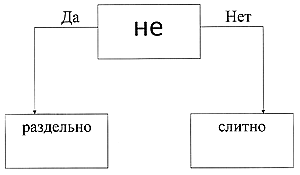 Не выучил  Не знаетЕсли слово в русском языке не употребляется без частицы не пишем слитно. Неволить Ненавидеть5. Закрепление изученного материала.Работа в паре. Повторили правило в парах. Затем учащимся предлагается выполнить тест.Выбери правильный ответ:Глагол — это:а) часть слова;б) часть речи;в)член предложения.Глагол — часть речи, которая отвечает на вопросы _________ и обозначает______________ 3. (не)опаздыватьа) слитноб) раздельно4. (не)мешатьа) слитноб) раздельно5. (не)годоватьа) слитноб) раздельно1.б  2.    Глагол — часть речи, которая отвечает на вопросы что делать? что сделать? и обозначает действие предмета.3. б4. б5. аСамопроверка по критериям. -Работа с сигнальными карточками. Я буду называть глаголы, а вы поднимаете сигнальную карточку. Если глагол с НЕ пишется раздельно, то поднимаете карточку с буквой «Р», если глагол с НЕ пишется слитно, то поднимаете карточку с буквой «С».
-Ненавидеть, не решает, не бегает, негодовать, не знает, не скучает.Коронуем короля Глагола «Его величество Глагол».«Лестница Успеха».(самооценивание)Оценивание. Согласно приклеенному стикеру учащиеся получают отметку за теоретические знание и по итогам теста за практический знания.Рефлексия.Проводится устно.Чему учились? Достигли ли мы критерий Успешности?Что понравилось на уроке? Где возникали трудности?Домашнее задание: тедуб ен